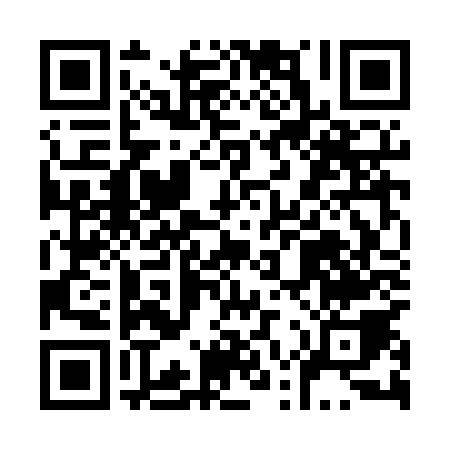 Prayer times for Wolka Golebska, PolandWed 1 May 2024 - Fri 31 May 2024High Latitude Method: Angle Based RulePrayer Calculation Method: Muslim World LeagueAsar Calculation Method: HanafiPrayer times provided by https://www.salahtimes.comDateDayFajrSunriseDhuhrAsrMaghribIsha1Wed2:345:0412:295:377:5610:152Thu2:315:0212:295:387:5810:183Fri2:275:0012:295:397:5910:214Sat2:234:5812:295:408:0110:245Sun2:194:5612:295:418:0310:276Mon2:164:5512:295:428:0410:317Tue2:154:5312:295:428:0610:348Wed2:144:5112:295:438:0710:369Thu2:134:4912:295:448:0910:3610Fri2:134:4812:295:458:1110:3711Sat2:124:4612:295:468:1210:3812Sun2:114:4512:295:478:1410:3813Mon2:114:4312:295:488:1510:3914Tue2:104:4212:295:498:1710:4015Wed2:094:4012:295:508:1810:4016Thu2:094:3912:295:518:2010:4117Fri2:084:3712:295:528:2110:4218Sat2:084:3612:295:528:2310:4219Sun2:074:3412:295:538:2410:4320Mon2:074:3312:295:548:2510:4421Tue2:064:3212:295:558:2710:4422Wed2:064:3112:295:568:2810:4523Thu2:054:2912:295:578:3010:4524Fri2:054:2812:295:578:3110:4625Sat2:054:2712:295:588:3210:4726Sun2:044:2612:295:598:3310:4727Mon2:044:2512:306:008:3510:4828Tue2:044:2412:306:008:3610:4929Wed2:034:2312:306:018:3710:4930Thu2:034:2212:306:028:3810:5031Fri2:034:2112:306:028:3910:50